Travellin’ LightSid Tepper, Roy C. Bennett 1959 (recorded by Cliff Richard and The Shadows)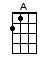 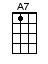 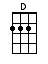 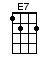 INTRO:  / 1 2 3 4 / [A] / [A] / [A] / [A] /[A] Got no bags and baggage to slow me down [A7]I'm [D] travellin’ so fast my feet ain't touchin’ the [A] ground [A]Travellin’ [E7] light, travellin’ [A] light [A7]Well, I [D] just can't wait to [E7] be with my baby to-[A]night [A7][D] No comb and no toothbrush [A] I got nothin’ to [A7] haul[D] I'm carryin’ only, a [E7]  pocketful of dreams, a [E7]  heart full of loveAnd [E7]  they weigh nothin’ at all[A] Soon, I’m gonna see that love look in her eyes [A7]I'm a [D] hoot and a holler away from para-[A]dise [A]Travellin’ [E7] light, travellin’ [A] light [A7]I [D] just can't wait to [E7] be with my baby to-[A]night [A7][D] No comb and no toothbrush [A] I got nothin’ to [A7] haul[D] I'm carryin’ only, a [E7]  pocketful of dreams, a [E7]  handful of loveAnd [E7]  they weigh nothin’ at all[A] Soon, I’m gonna see that love look in her eyes [A7]I'm a [D] hoot and a holler away from para-[A]dise [A]Travellin’ [E7] light [E7]  mm-mm-mm-[A]mm [A7]Well, I [D] just can't wait to [E7] be with my baby to-[A]night [A7]Mm-[D]mm, mm-[E7]mm, mm-[A]mm [A7]Mm-[D]mm, mm-[E7]mm, mm-[A]mm [A] www.bytownukulele.ca